Защита растенийЗахаренко, В. А. Чрезвычайные фитосанитарные ситуации в земледелии: состояние, оценка, прогноз и упреждение / В. А. Захаренко // Защита и карантин растений. – 2016. – № 8. – С. 3-5.Представлены методический подход и показатели оценки фитосанитарных рисков с использованием градации чрезвычайных ситуаций природного и техногенного характера, результаты оценки рисков вредных организмов федерального уровня особо опасных фитофагов (саранчовые, луговой мотылек, клоп вредная черепашка) и возможностей организации эффективных мероприятий упреждения и предотвращения возникающих чрезвычайных ситуаций в стране. Ибрагимов, Т. З. Фитосанитарная геоинформатика и геоинформационные системы / Т. З. Ибрагимов, С. С. Санин // Защита и карантин растений. – 2016. – № 9. – С. 25-27.Данные фитосанитарного мониторинга сельскохозяйственных угодий о распространении вредных организмов (вредители, возбудители болезней и сорняки растений) и их развитии во времени являются пространственно распределенными данными с динамическими компонентами. Для их обработки и анализа наиболее эффективны методы геоинформатики и, в частности, фитосанитарные геоинформационные системы. Предложена архитектура фитосанитарной геоинформационной системы мониторинга посевов зерновых культур. Представлены возможности современного графического отображения фитосанитарной ситуации на примере карт распространения септориоза листьев и колоса пшеницы. Карты созданы по данным мониторинга 2011 г.Инсектицидно-нематицидная активность растений и возможность их использования в органическом сельском хозяйстве // Вестник Кыргызского национ. аграрного ун-та им. К.И. Скрябина. – 2016. – № 3. – С. 116-122.Испытаны экстракты и сухие вещества растений Ungernia severtzovii, Ferula foetida, Pyrethrum branchanthemoides, Stachys tschatkalensis, Euphorbiaferganen sis, Vinca erecta, Tanacetopsis submarginata, Polygonum toktoqulicum, Polygonum toktoqulicum, Ox ytropis rosea, Limonium tianschanicum,Ferula inciso- serrata, Pyrethrum sussamyrense, Dorema microcarpum, Convolvulus krauseanus, Prangos lipskyi, A llium galanthum, Hedysarum darant-kurganicum, Senecio saposhnikovii. Установлена инсектицидная активность растительных экстрактов Ungernia severtzovii, Ferula foetida и нематицидная активностьPyrethrum sussamyrense, Allium galanthum, Ungernia severtzovii, Allium obliqnum L., Ferula inciso- serrata Мингазов, В. В. На страже качества и здоровья семян / В. В. Мингазов, Р. Р. Хабибуллин, Е. А. Прищепенко // Защита и карантин растений. – 2016. – № 9. – С. 3-7.Опыт работы филиала ФГБУ "Россельхозцентр" по Республике Татарстан.Павлова, Е. А. Заинтересованность хозяйств в помощи Россельхозцентра растет / Е. А. Павлова // Защита и карантин растений. – 2016. – № 8. – С. 9-10.Из опыта работы филиала ФГБУ "Россельхозцентр" по Ленинградской области.Пожарский, В.Г. Биотехнологии - платформа будущего / В. Г. Пожарский, И. Н. Боканча// Защита и карантин растений. – 2016. – № 8. – С. 28-29. ООО "Бионавтик" - отечественная компания, которая занимается разработкой, регистрацией и производством биопрепаратов и биотехнологий для сельского хозяйства РФ. Политика компании "Бионавтик" направлена на повышение экологизации сельского хозяйства. Компания предлагает земледельцам только проверенные биопрепараты, такие как Оргамика Ф, Оргамика С, Органит Н, Органит П, Органит стерн, Псевдобактерин-3, Биодукс. Рябчинская, Т. А. Состояние исследований и перспективы использования феромонов на полевых культурах / Т. А. Рябчинская, А. Н. Фролов // Защита и карантин растений. – 2016. – № 8. – С. 11-14.Обсуждаются современное состояние, достижения, проблемы и дальнейшие пути проведения научно-исследовательских работ российских ученых в области практического использования половых феромонов вредных насекомых в защите растений. Тайметов, М. Э. Фитосанитарная обстановка зерновых агроэкосистем / М. Э. Тайметов // Вестник Марийского гос. ун-та. Сер.: Сельскохозяйственные науки. Экономические науки. – 2016. – Т. 3. № 7. – С. 50-55.Методы и техника защиты растенийБобрешова И. Ю. Биопрепараты на основе растительных биологически активных веществ / И. Ю. Бобрешова, Т. В. Зимина // Защита и карантин растений. – 2016. – № 8. – С. 30-32.В статье обсуждается актуальность использования биопрепаратов на основе биологически активных веществ растительного происхождения, обладающих комплексным (антистрессовым, росторегулирующим и иммунизирующим) действием. Также рассматривается перспективность нового препарата Стивин, в состав которого входят плодоэлементы винограда и сахарной свеклы.Говоров, Д. Н. Все высеваемые семена должны быть обеззаражены : [о протравливании семян] / Д. Н. Говоров, А. В. Живых, П. Б. Щетинин // Защита и карантин растений. – 2016. – № 8. – С. 6-8.Горина, И. Н. Особенности применения тиабендазолсодержащих протравителей / И. Н. Горина // Защита и карантин растений. – 2016. – № 8. – С. 19-23.Для предупреждения развития устойчивости патогенов к фунгицидам в схемы протравливания семян зерновых культур рекомендуется включать действующие вещества с различными механизмами действия. Препараты, содержащие тиабендазол, активно действуют против возбудителей корневых гнилей, плесневения семян, головни. Присутствие тиабендазола в протравителях способствует повышению всхожести семян и увеличению числа стеблей зерновых культур.Грануфло // Защита и карантин растений. – 2016. – № 8. – С. 27.Грануфло - фунгицид для защиты яблони от парши и манилиоза; вишни - отмонилиоза, курчавости листьев, кластероспориоза.Коробова, Л. Н. Эффективность наносоединений фунгицидов с углеродом / Л. Н. Коробова, А. В. Чичварин, В. А. Коробов // Защита и карантин растений. – 2016. – № 8. – С. 33-34.Изучена фунгицидная активность комплексов фуллеренов с действующими веществами химических протравителей семян. Из полученных продуктов высокую фунгицидную активность в отношении грибов р. Fusarium и Bipolaris sorokiniana показал комплекс фуллерена с беномилом, содержание которого в полученном продукте было в 1250 раз меньше, чем в фунгицидном препарате Фундазол.Методические указания по определению степени протравливания семян : [пшеницы, ячменя, тритикале, кукурузы, рапса, льна, клубней картофеля] / Л. С. Елиневская [и др.] // Защита и карантин растений. – 2016. – № 8. – Прил. : с. 1-58.Ниссан Экстра : [послевсходовый гербицид] // Защита и карантин растений. – 2016. – № 11. – С. 26.Ниссан Экстра - послевсходовый гербицид для борьбы с однолетними и многолетними злаковыми и некоторыми однолетними двудольными сорняками на посевах кукурузы. Масляная дисперсия содержит 60 г/л никосульфурона (сульфонилмочевины). Норма расхода - 0,6-0,75 л/га. Применяется в фазе 2-6 листьев у культуры, 2-6 листьев у однолетних злаковых и двудольных сорняков, при высоте многолетних злаковых 10-20 см.Оплот Трио // Защита и карантин растений. – 2016. – № 9. – С. 24.Опло Трио - фунгицидный протравитель с ростостимулирующим эффектом для обработки семян зерновых культур. Содежит 45 г/л тебуконазола, 90 г/л дифеноконазола и 40 г/л азоксистробина. Выпускается в форме водно-суспезионного концентрата. Производится ЗАО Фирма "Август". Норма расхода - 0,4-0,6 л/т.Создание ДНК-инсектицидов - новое направление в защите растений / В. В. Оберемок [и др.] // Защита и карантин растений. – 2016. – № 11. – С. 14-16. Показано, что эффективными препаратами для защиты растений могут стать ДНК-инсектициды на основе коротких одноцепочечных фрагментов антипаптозных генов вирусов ядерного полиэдроза насекомых, а также препараты на основе относительно длинных двухцепочных фрагментов РНК. В последнее время значительно возрос интерес исследователей к этому новому направлению в защите растений, что позволяет надеяться на получение в обозримом будущем эффективных и конкурентоспособных инсектицидов на основе нуклеиновых кислот, в частности ДНК-инсектицидов.Суховей : [десикант для подсолнечника и картофеля] // Защита и карантин растений. – 2016. – № 9. – С. 16. Десикант Суховей содержит 150 г/л диквата. Выпускается в форме водного раствора. Производится ЗАО Фирма "Август". Норма расхода - 1-2 л/га.Яковлев, А. А. Препараты для защиты от грызунов и кротов / А. А. Яковлев // Защита и карантин растений. – 2016. – № 9. – С. 21-23.Разрешенные родентициды имеют свои положительные характеристики по относительной безопасности и технологичности. Но вместе с тем, все регламентированы для приманочного метода. Они не всегда поедаются грызунами и медленно действуют, несколько видов (обыкновенный хомяк, обыкновенный слепыш, европейский крот) слабо подвергаются регулированию приманочным методом. Поэтому ассортимент родентицидов нуждается в дополнении фумигантными препаратами, положительно зарекомендовавшими себя в других странах.Сорные растения и борьба с нимиГоворов, Д. Н. Борщевику Сосновского говорим нет! / Д. Н. Говоров, А. В. Живых, А. А. Шабельникова // Защита и карантин растений. – 2016. – № 9. – С. 11-12.О распространении и методах борьбы с борщевиком Сосновского.Дудкин, И. В. Засоренность сельскохозяйственных культур в звене севооборота с сидеральным паром / И. В. Дудкин, Т. А. Дудкина // Защита и карантин растений. – 2016. – № 11. – С. 19-21. Проведена сравнительная оценка воздействия на засоренность посевов озимой пшеницы различных паровых предшественников. Определено их последействие на количество и массу сорных растений в посевах сахарной свеклы. Установлено, что засоренность следующей за паром культуры хотя и несколько увеличивается при замене черного пара сидеральным, но не является существенным препятствием для использования сидеральных паров в Центрально-Черноземном регионе.Яловик, Л. И. Оценка действия гербицида Магнум на посевах яровой пшеницы / Л. И. Яловик, Н. В. Миронова // Известия Великолукской гос. с.-х. академии. – 2016. – № 3. – С. 9-12.Вредители растений и борьба с нимиБорьба с вредными организмами на посевах полевых культур / Ю. Я. Спиридонов [и др.] // Аграрный научный журнал. – 2016. – № 9. – С. 43-48. Установлено, что экономический порог вредоносности основных биологических групп сорняков составляет на посевах яровой пшеницы 2,2 шт./м2 многолетних сорняков (53,3 г/м2 вегетативной массы) и 11,8 шт./м2 однолетних (45,8 г/м2 биомассы), на посевах проса 3,3 и 7,8 шт./м2, на нуте 2,7 шт. (20,8 г) и 3,0 шт. (42,6 г), на кукурузе 2,8 шт. (64,5 г) и 9,1 шт. (99,4 г), на сорго 1,9 шт. (83,4) и 2,7 шт. (184,6 г), на овсе 2,3 шт. (58,6 г) и 10,9 шт. (46,1 г). Описаны меры борьбы с ними. На зерновых культурах (озимая пшеница, яровая пшеница, овес) наиболее высокую эффективность показала система, состоящая из двух компонентов: обработка семян биостимулятором биостим стартом (1,0 л/т) и листовая подкормка биостим универсалом (1,0 л/га), а также использование препарата нагро для обработки семян и последующей двукратной обработки в вегетационный период растений. Снижение патогена мучнистой росы составляет 48 %. Против хлебных клопов эффективность была на уровне 14 %, пьявицы - 19 %. Высокую эффективность в борьбе с сорными растениями на яровой пшенице показал эфирам (0,6 л/га) + триАлт (0,01 кг/га) + акбарс (0,6 л/га). На посевах проса в зерновом севообороте желательно применять магнум, метурон, рометсоль, ларен в дозах 9-10 г/га в фазу кущения. На посевах овса лучшие результаты в борьбе с инфекциями показал кинто дуо (2,0 л/), а с комплексом сорняков - метурон + гренери (0,009 кг/га), на кукурузе - стеллар (1,4 л/га) + ДАШ (1,0 л/га) и римус (0,05 кг/га) + татрел (0,2 л/га), на подсолнечнике -евролайтнинг (1,2 л/га), гермес (1,0 л/га), экспресс (0,04 кг/га) на фоне S-метолахлора, евроланг (1,2 л/га).Бурлака, Г.А. Морфотипическая изменчивость популяции клопов-черепашек в лесостепи Самарской области / Г.А. Бурлака // Известия Самарской гос. с.-х. академии. – 2016. – Т. 1. № 4. – С. 21-25.Долматова, Л. С. Влияние инсектицидов на заселенность хлебным пилильщиком и формирование урожайности яровой мягкой пшеницы / Л. С. Долматова, Г. Я. Стецов, Г. Г. Садовников // Вестник Алтайского гос. аграрного ун-та. – 2016. – № 9. – С. 21-25.В последние годы стеблевой хлебный пилильщик (Cephus pygmaeus L.) в Алтайском крае стал одним из наиболее вредоносных видов насекомых на пшенице. Исследования по определению степени заселения стеблей мягкой яровой пшеницы личинками стеблевого хлебного пилильщика проводили в 2013-2014 гг. на полях Алтайского НИИ сельского хозяйства. Опыты закладывали по общепринятым методикам. Использовали препараты из трех групп органических соединений. Опрыскивание инсектицидами проводили в фазы кущения и выхода в трубку яровой мягкой пшеницы. В 2013 г. применение препаратов в обе фазы (кущение и флаговый лист) снизило численность личинок в стеблях до 1,6-3,6%, биологическая эффективность инсектицидов составила 88,6-95,0%. В 2014 г. из-за более поздней яйцекладки высокие значения эффективности использованных препаратов были получены только при опрыскивании пшеницы в фазу флагового листа. Биологическая эффективность инсектицидов составила 56,5-78,6%, снижение численности произошло до 6,1-12,4%. Илларионов, А. И. Экотоксикологическая и экономическая оценка инсектицидов, рекомендованных для защиты сахарной свеклы от лугового мотылька (pyrausta sticticalis l.) / А. И. Илларионов // Вестник Воронежского гос. аграрного ун-та. – 2016. –№ 1. – С. 35-44.Коноплев, Н. Д. Скрининг паутинных клещей рода tetranychus (acari: tetranychidae) на наличие бактериальных симбионтов / Н. Д. Коноплев, А. Н. Игнатов, С. Я. Попов // Известия Тимирязевской с.-х. академии. – 2016. – № 4. – С. 41-52.Эндосимбиотические бактерии членистоногих-фитофагов, особенно массовых видов, вызывают большой интерес в связи с их воздействием на репродукцию, пищевую избирательность, поведение и устойчивость к стрессовым факторам. В статье приведены результаты скрининга обыкновенного паутинного клеща Tetranychus urticae Koch, 1836 и атлантического паутинного клеща Tetranychus atlanticus McGregor, 1941 (sensu Mitrofanov et al., 1987). Колонии упомянутых видов первично были собраны на территории четырех стран: России, Украины, Германии и Японии. Скрининг проводился как по ДНК, выделенной из бактерий, так и по ДНК, выделенной целиком из хозяина. Были обнаружены бактерии родов Cardinium, Erwinia, Ralstonia, Staphylococcus, Serratia, Yersinia, Haemophilus и Pseudomonas. Бактерии Cardinium - широко известные внутриклеточные симбионты, способные вызывать у членистоногих репродуктивные нарушения. Представители рода Staphylococcus ранее были отмечены у ряда видов клещей, еще раньше они обнаруживались в составе флоры кожи человека. Остальные виды бактерий были впервые обнаружены в паутинных клещах. Кошкин, Е. И. К проблеме конкуренции культурных и сорных растений в агрофитоценозе / Е. И. Кошкин // Известия Тимирязевской с.-х. академии. – 2016. – № 4. – С. 53-68.Кубасова, Е. В. Факторы регулирования численности рапсового цветоеда в южной лесостепи Западной Сибири / Е. В. Кубасова // Вестник Омского гос. аграрного ун-та. – 2016. – № 3. – С. 63-67.Перцева, Е. В. Вредители люцерны в лесостепи Самарской области / Е. В. Перцева // Известия Самарской гос. с.-х. академии. – 2016. – Т. 1. № 4. – С. 28-32.Попов, Ю. В. Мониторинг вредных организмов на картофеле / Ю. В. Попов, В. Ф. Рукин, Е. И. Хрюкина // Защита и карантин растений. – 2016. – № 9. – С. 31-35.Представлены методы и результаты оценки фитосанитарного состояния посадок картофеля. Отмечается увеличение вредоносности более 50 % вредных организмов. В первую очередь это связано с ухудшением качества посадочного материала. Отражены изменения фенологии колорадского жука вследствие применения неоникотиноидов для обработки клубней. Особую обеспокоенность вызывает распространение вирусных болезней. Указывается на необходимость применения новых методов диагностики и фитосанитарного мониторинга.Саргсян, Л. Х. Томатная моль в Армении / Л. Х. Саргсян // Защита и карантин растений. – 2016. – № 9. – С. 42-44.С целью разработки схем борьбы с южноамериканской томатной молью в Араратской долине в 2013-2014 гг. были проведены испытания биологических и химических препаратов. Выбраны наиболее эффективные варианты, которые были сгруппированы в две схемы защиты. В 2015 г. они прошли испытания в производственных условиях с целью рекомендации сельскохозяйственному производству.Современные тенденции развития вредных организмов в ампелоценозах Крыма / Н. В. Алейникова [и др.] // Плодоводство и виноградарство юга России. – 2016. – № 42. – С. 119-133.Представлены результаты многолетнего мониторинга зональных особенностей развития комплекса болезней и вредителей на виноградных насаждениях Крыма в меняющихся климатических условиях, при широкой интродукции зарубежного посадочного материала и значительном изменении ассортимента средств защиты растений. Установлено, что во всех зонах выращивания винограда ежегодно широко распространены: милдью, оидиум, серая гниль винограда, гроздевая листовертка, трипсы, виноградный зудень; очагово развиваются паутинные клещи, листовая форма филлоксеры, вредители почек (скосарь, пестрянка и др.); для черной гнили, черной пятнистости, альтернариоза и хлопковой совки характерна периодическая вредоносность. В связи с изменениями ассортимента используемых на виноградниках инсектицидов и акарицидов прослеживается нарастание заселенности насаждений сосущими членистоногими: виноградным войлочным клещом, комплексом растительноядных трипсов, листовой формой филлоксеры. С другой стороны, отмечено снижение распространенности паутинных клещей. При снижении уровня агротехники на промышленных виноградниках отмечена тенденция накопления вредителей почек и многолетней древесины виноградных растений. В последние годы на виноградниках отмечено прогрессирующее развитие инвазионных для Крыма болезней (фитоплазменное заболевание почернение древесины винограда Bois noir) и вредителей (цикадка буйлововидная, цикадка японская виноградная, цикадка североамериканская). Показано, что потенциальную опасность для стабильного развития крымского виноградарства представляют следующие выявленные аборигенные виды цикадовых: гиалестес вьюнковый, гиалестес желтоватый, рептал чёрноволосистый, способные распространять фитоплазменную инфекцию. Торениязов, Е. Ш. Особенности борьбы с дынной мухой в Каракалпакстане / Е. Ш. Торениязов, Р. О. Юсупов // Защита и карантин растений. – 2016. – № 8. – С. 46-47.В статье рассмотрены биоэкологические особенности развития и вредоносности дынной мухи на посевах бахчевых культур в условиях Каракалпакстана. Изучена эффективность глубокой зяблевой вспашки против зимующего запаса, специальной ловушки для уничтожения личинок и куколок, химической обработки против имагинальной фазы дынной мухи на посевах бахчевых культур, влияние дикой дыни на численность зимующего запаса вредителя. Рекомендованы защитные мероприятия в экстремальных условиях Каракалпакстана.Чумак, П. Я. Идентификация оранжерейной и табачной белокрылок по имаго / П. Я. Чумак, О. О. Сыкало, В. П. Ковальчук // Защита и карантин растений. – 2016. – № 9. – С. 40-41.В статье описан оригинальный способ идентификации табачной и оранжерейной белокрылок по имаго, который более пригоден для специалистов фитосанитарной службы.Болезни растений и борьба с нимиАпаева, Н. Н. Развитие бурой ржавчины и содержание дубильных веществ в листьях яровой пшеницы / Н. Н. Апаева, Л. В. Кудряшова, А. М. Ямалиева // Вестник Марийского гос. ун-та. Сер.: Сельскохозяйственные науки. Экономические науки. – 2016. – Т. 2. № 6. – С. 10-15.Бактериальный ожог плодовых культур / Н. В. Репухова [и др.] // Защита и карантин растений. – 2016. – № 8. – С. 44-46.В статье рассматривается проблема бактериального ожога плодовых культур.Белошапкина, О. О. Динамика и патогенный состав корневых гнилей озимой пшеницы в зависимости от способов основной обработки дерново-подзолистой почвы / О. О. Белошапкина, Т. А. Акимов // Известия Тимирязевской с.-х. академии. – 2016. – № 3. – С. 47-60.Выприцкая, А. А. Trichothecium roseum - сапротроф или слабый патоген подсолнечника? / А. А. Выприцкая, А. А. Кузнецов // Защита и карантин растений. – 2016. – № 9. – С. 47-48.Несовершенный гриб Trichothecium roseum, описанный в литературе как сапротроф, обнаружен авторами на стеблях и корзинках вегетирующих растений подсолнечника. Установлена также его слабая патогенность для проростков.Жемчужина, А. И. Расовый состав возбудителя бурой ржавчины пшеницы на территории России / А. И. Жемчужина, Н. С. Жемчужина, Т. М. Коломиец // Защита и карантин растений. – 2016. – № 8. – С. 48-50.В статье приведены данные о расовом составе Puccinia triticina в 2009-2014 гг. на территории Центрального, Северо-Кавказского, Волго-Вятского, Средневолжского, Нижневолжского и Западно-Сибирского регионов. Всего выявлено 82 расы P. triticina из 8 расовых групп. Самая многочисленная группа - Т- 61,1 %, затем идут Р- (28,6 %). М- (4,1 %), F- (3,5 %), R- (1,4 %), C- (1,1 %), K- (0,3 %) и N- (0,3 %). Идентифицированы широко распространенные, доминирующие и редко встречающиеся расы. Прослежена динамика рас, отмечено увеличение вирулентности популяций бурой ржавчины, а значит и возрастающая угроза урожаю пшеницы от болезни.Куркина, Ю. Н. Микозы овощных бобов / Ю. Н. Куркина, Нго Тхи Зием Киеу // Защита и карантин растений. – 2016. – № 9. – С. 45-46.В Белгороде в 2015 г. на посевах 23 образцов овощных бобов выявлены симптомы альтернариоза, аскохитоза, фузариоза, черноватой и шоколадной пятнистостей. Распространенность фузариоза на отдельных сортах достигала 56 %, а потери продуктивности семян - 64 %. Наименьшие потери продуктивности (12 %) вызывала шоколадная пятнистость. Засушливые погодные условия периода вегетации 2015 г. сдерживали развитие микозов. Сорт овощных бобов Дачник отличался наименьшей поражаемостью болезнями.Марьина-Чермных, О. Г. Возможность использования почвенных грибов для биологической борьбы с корневыми гнилями зерновых культур / О. Г. Марьина-Чермных // Вестник Марийского гос. ун-та. Сер.: Сельскохозяйственные науки. Экономические науки. – 2016. – Т. 2. № 6. – С. 33-37.Марьина-Чермных, О. Г. Снежная плесень на посевах озимых зерновых культур / О. Г. Марьина-Чермных, Г. М. Хисматуллина // Вестник Марийского гос. ун-та. Сер.: Сельскохозяйственные науки. Экономические науки. – 2016. – Т. 3. № 7. – С. 35-39.Фитосанитарное состояние озимых зерновых культур от возбудителя снежной плесени имеет большое значение для увеличения урожайности не только в Республике Марий Эл, но и по всей Российской Федерации. Устойчивость озимых растений к снежной плесени и выпреванию сильно снижается, особенно в последние годы. Это зависит не только от агроклиматических и метеорологических условий, но и от сортовых особенностей зерновых озимых культур, несбалансированного питания растений, недостаточной его защиты и т. д. Видовой состав возбудителя снежной плесени в разных регионах России разнообразен и зависит от динамики развития болезни, что приводит к ослаблению растений и их гибели. Эпифитотии снежной плесени происходят один раз за 4-5 лет. Источником инфекции служат перезимовавшие растения, пораженные снежной плесенью. Наилучшей мерой для ограничения снежной плесени озимых растений является регулирование условий питания растений, что повышает их устойчивость к заболеванию, выбор предшественника, протравливание семян и внедрение устойчивых сортов, так как создание высокоурожайных сортов зерновых озимых культур дают высококачественную продукцию, обладают высокой пластичностью, устойчивостью к патогенам, полеганию и адаптированию к неблагоприятным факторам внешней среды в регионах возделывания. Таким образом, с целью снижения на озимых культурах распространения и развития снежной плесени и улучшения фитосанитарного состояния необходимо севообороты насыщать такими культурами как зерновые бобовые или многолетние бобовые травы, внедрять устойчивые сорта, регулировать условия питания растений и протравливать семена. Мельникова, Е. С. Вредоносность альтернариоза картофеля как основного биологического ресурса агроценоза Воронежской области / Е. С. Мельникова, Е. А. Мелькумова, А. М. Мохаммад // Вестник Воронежского гос. аграрного ун-та. – 2016. – № 1. – С. 29-34.Третьякова, О. М. Взаимодействие растения с патогеном / О. М. Третьякова, Е. М. Третьякова, А. Н. Евтушенков // Защита и карантин растений. – 2016. – № 9. – С. 13-16.При взаимодействии растения с патогеном происходит активация сложной системы защитного ответа растений. При этом в клетках начинается репрограммирование экспрессиии различных генов, которое приводит к включению каскадной экспрессии генов защитного ответа и включению других генов, не участвующих в этом ответе.Усовершенствование метода оценки поражённости многолетних злаковых трав снежной плесенью / Н. М. Пуца [и др.] // Кормопроизводство. – 2016. – № 10. – С. 40-42.В статье приведена усовершенствованная методика мониторинга поражения многолетних злаковых трав возбудителями снежной плесени.Чапалда, Т. Л. Влияние степени поражения клубней фомозом на урожайность картофеля / Т. Л. Чапалда // Аграрное образование и наука. – 2016. – № 3. – С. 31.Изучено влияние степени поражения материнских клубней фомозной гнилью на урожай картофеля. Работа проводилась в учебном хозяйстве «Уралец» на оподзоленном черноземе в период с 2000 по 2001 г. Материалом для изучения служили клубни картофеля сорта Белоярский ранний и Гранат, пораженные фомозной гнилью в естественных условиях и зараженные искусственно. В результате исследований выявлено, что увеличение степени поражения клубней Phoma solanicola Prill. et Del. оказывает влияние на формирование урожая картофеля.Защита сельскохозяйственных культурБусько, И. И. Как защищают картофель в Белоруссии / И. И. Бусько, Д. Д. Фицуро // Защита и карантин растений. – 2016. – № 8. – С. 24-27.Описаны наиболее распространенные болезни, вредители и сорняки картофеля во время вегетации и хранения на территории Республики Беларусь. Показаны оптимальные условия, при которых происходит заражение патогенами и их эпифитотийное развитие. Обозначены меры борьбы с целью максимально возможного снижения вредоносности и получения качественных клубней нового урожая.Джулакян, Б. А. Медветокс и Форс на картофеле в Армении / Б. А. Джулакян, А. Г. Агаронян // Защита и карантин растений. – 2016. – № 9. – С. 48.Захарова, Л. М. Применение Торнадо 540 для десикации льна / Л. М. Захарова // Защита и карантин растений. – 2016. – № 9. – С. 23-24.В статье изложены результаты трехлетних испытаний Торнадо 540 в качестве десиканта посева льна-долгунца и льна масличного.Иванченко, Т. В. Значение пестицидов в посевах озимой пшеницы и применение их в интегрированной системе защиты растений в сухостепной зоне Нижнего Поволжья / Т. В. Иванченко, Г. И. Резанова, И. С. Игольникова // Известия Нижневолжского агроун-го комплекса: наука и высшее профессиональное образование. – 2016. – № 3. – С. 72-79.Каширская, Н. Я. Обработки фунгицидами для снижения гнили яблок при хранении / Н. Я. Каширская, А. М. Кочкина, А. А. Скрылев // Защита и карантин растений. – 2016. – № 8. – С. 51-52.Представлены результаты применения фунгицидов перед закладкой плодов яблони на длительное хранение в 2014-2015 гг. Наибольшее снижение грибной инфекции в период хранения плодов обеспечивал фунгицид Беллис.Лаптиев, А. Б. Средства защиты посевов озимых культур на ранних этапах их развития / А. Б. Лаптиев, О. В. Кунгурцева // Защита и карантин растений. – 2016. – № 8. – С. 15-19.В статье представлена информация по выполнению необходимых условий и правильному выбору средств защиты для обработки семенного материла озимых культур.Радиационные методы обработки клубней картофеля / А. В. Тихонов [и др.] // Защита и карантин растений. – 2016. – № 8. – С. 50-51.Показано влияние радиационных методов обработки клубней картофеля сорта Сантэ при закладке на хранение на развитие парши обыкновенной, парши серебристой и кольцевой гнили.Хилевский, В. А. Экономическая эффективность применения инсектицидов на озимой пшенице в осенний период / В. А. Хилевский // Защита и карантин растений. – 2016. – № 9. – С. 17-20.Представлены результаты изучения экономической эффективности применения инсектицидов и инсектофунгицидов против основных вредителей в осенний период в Ростовской области.Эффективность применения препарата Энергия-М для защиты льна / В. Н. Лазарев [и др.] // Защита и карантин растений. – 2016. – № 9. – С. 36-38.Выявлена статистически достоверная относительно высокая эффективность обработки семян льна индуктором фитосанитарной устойчивости Энергия-М против болезней всходов льна (бактериоза, антракноза, крапчатости). При этом отмечено снижение их поврежденности блошкой льняной по сравнению с контролем и стандартной обработкой, позволившее не применять инсектициды против вредителей и снизить уровень загрязнения окружающей среды. Обработка семян препаратом Энергия-М и посевов - его баковой смесью с гербицидами Кортес, Хармони и Тарога Супер (в сниженных нормах применения) повышала эффективность защиты льна от сорняков и болезней, обеспечивала высокую (по сравнению с контролем стандартной обработкой) урожайность льнопродукции.Чапалда, Т. Л. Реакция картофеля на применение химических и биологических препаратов в борьбе с фомозом / Т. Л. Чапалда // Аграрное образование и наука. – 2016. – № 3. – С. 30.Изучено влияние предпосадочного протравливания клубней картофеля, пораженных фомозом, на рост, развитие, урожайность и сохранность культуры. Сделан вывод, что обработка больных фомозом клубней влияет на рост, развитие и урожайность картофеля, увеличивает сохранность дочерних клубней в зимний период и снижает поражаемость болезнями.Защита древесных пород и леса в целомВыявление очагов и отлов скрытноживущих стволовых вредителей с помощью феромонов / Е. А. Степанычева [и др.] // Защита и карантин растений. – 2016. – № 9. – С. 28-30.Стволовые вредители представляют наибольшую опасность для деревьев хвойных пород. Динамика вспышек размножения короедов зависит от наличия кормовой базы, погодных условий, и своевременного проведения защитных мероприятий. Учитывая отсутствие разрешенных эффективных мероприятий борьбы с короедами, способных предотвратить нарастание их численности в парковой зоне, ловушки с феромонами можно успешно применять и для оценки фитосанитарного состояния территорий, и в качестве защитного мероприятия для массового отлова.Составитель: Л. М. Бабанина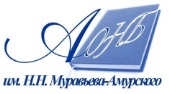 Государственное бюджетное учреждение культуры«Амурская областная научная библиотека имени Н.Н. Муравьева-Амурского